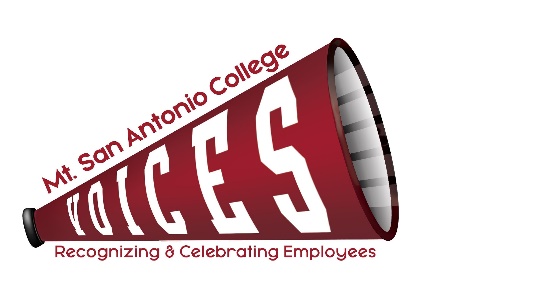 VOICESVOICESVOICESVOICESLoralyn Isomura – Appointed by CSEA 262Vacant – Appointed by Faculty AssociationReyna Casas – Appointed by Classified Senate   XRuben Flores – Appointed by CSEA 651(Co-chair)Lianne Greenlee – POD DirectorXMelissa Cone – Appointed by Confidentials (Co-chair)XFrancesca Rinaldi – Appointed by Academic SenateXDesiree Marquez – Appointed by Management SteeringXJulie Laverty – Appointed by the PresidentGuest: ITEM DISCUSSIONOUTCOMEMinutesReview June minutesJulie motioned to approve, Desiree seconded, minutes approved by acclamation.Way to Go, Joe!Current Recipient: Risk ManagementNext delivery due: September 2021Ruben has worked with Marketing to enter request for Newsroom article to be posted. Shout OutSummer Shout OutsEmail sent 7/12Send certificates week of 8/2Desiree and Melissa will work together to send certificates to staff via email.2020-21 Goals Check-inCommittee website up-to-dateMinutesShout-Out Recipients Review committee goalsUpdates continue to be made on a monthly basis.Return to CampusYard Signs have been postedEnd Date Social media activityWe will continue to leave signs posted as additional staff return to campus.College Champion Awards Review Nominations – more than 50 receivedNext Steps:Prepare Nominations for Dr. Scroggins Review by 7/19Dr. Scroggins review 7/19-7/29Prepare slideshow presentation with winners for President’s Office by 8/5Awards to be engravedNominations will be emailed to Dr. Scroggins for review.Once winners are announced we will prepare slides for CPD day and Flex Day. Winners will be announced at September board meeting and awards will be presented. Committee MembershipWorking with Academic Senate to find a replacement Faculty MemberThank you to Francesca for her ideas, support and contributions to VOICES committee, she will be stepping away and the committee will continue to work with constituent groups to find replacements.2019-20 Meeting Dates & TimesConfirmed 2nd Tuesday of each month, 12:30-1:30pmOutlook invites sent to committeeNext MeetingTENTATIVELY: Tuesday, August 10, 2021 – 12:30-1:30 pm – Zoom Meeting TENTATIVELY: Tuesday, August 10, 2021 – 12:30-1:30 pm – Zoom Meeting TOPICS FOR FUTURE MEETINGSTOPICS FOR FUTURE MEETINGSWebsiteRepositoryAward listing – descriptions of each award to be addedUse of Mt. SAC Social Media, Marquee, and tv screens across campus as additional outreach Night Shift Thank You’s - once we are back on campus